ПРЕДМЕТ: Појашњење конкурсне документације за отворени поступак јавне набавке - услуге израде техничке документације за изградњу Луке Смедерево (Студије оправданости са Идејним пројектом), редни број 15/2017Предмет јавне набавке: услуге израде техничке документације за изградњу Луке Смедерево (Студије оправданости са Идејним пројектом), назив и oзнака из општег речника набавке: 71320000 - услуге техничког пројектовања.У складу са чланом 63. став 2. и став 3. Закона о јавним набавкама („Службени гласник Републике Србије“, бр. 124/12, 14/15 и 68/15), објављујемо следећи одговор, на питање:Питање број 1:Молим Вас да нам омогућите обилазак терена ради што бољег сагледавања посла. Одговор на питање број 1:Обилазак локације обавиће се 11.05.2017. године и 15.05.2017. године у 10:00 часова, на локацији код тзв „Нова лукаˮ, Смедерево, у присуству представника Наручиоца, али само уз претходну пријаву на меморандуму понуђача уз навођење овлашћених лица понуђача која ће извршити обилзак локације. Пријаве за обилазак локације се достављају на е-mail: snezana.sokcanic@mgsi.gov.rs са назнаком за ЈН број 15/2017, услуге израде техничке документације за изградњу Луке Смедерево (Студије оправданости са Идејним пројектом) или поштом на адресу: Министарство грађевинарства, саобраћаја и инфраструктуре, Немањина 22-26, 11000 Београд, са назнаком за ЈН број 15/2017, услуге израде техничке документације за изградњу Луке Смедерево (Студије оправданости са Идејним пројектом) и морају стићи један дан пре рока за обилазак локације. 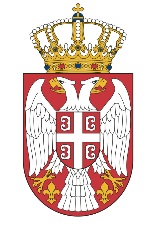 